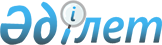 Об утверждении Правил размещения наружной (визуальной) рекламы на открытом пространстве за пределами помещений в населенных пунктах, в полосе отвода автомобильных дорог общего пользования, на открытом пространстве за пределами помещений вне населенных пунктов и вне полосы отвода автомобильных дорог общего пользования области ҰлытауРешение маслихата области Ұлытау от 26 июля 2023 года № 50
      В соответствии Закона Республики Казахстан "О рекламе", маслихат области Ұлытау РЕШИЛ:
      1. Утвердить Правил размещения наружной (визуальной) рекламы на открытом пространстве за пределами помещений в населенных пунктах, в полосе отвода автомобильных дорог общего пользования, на открытом пространстве за пределами помещений вне населенных пунктов и вне полосы отвода автомобильных дорог общего пользования области Ұлытау согласно приложению к настоящему решению.
      2. Настоящее решение вводится в действие по истечении десяти календарных дней после дня его первого официального опубликования. Правила размещения наружной (визуальной) рекламы на открытом пространстве за пределами помещений в населенных пунктах, в полосе отвода автомобильных дорог общего пользования, на открытом пространстве за пределами помещений вне населенных пунктов и вне полосы отвода автомобильных дорог общего пользования области Ұлытау Глава 1. Общие положения
      1. Настоящие Правила размещения наружной (визуальной) рекламы на открытом пространстве за пределами помещений в населенных пунктах, в полосе отвода автомобильных дорог общего пользования, на открытом пространстве за пределами помещений вне населенных пунктов и вне полосы отвода автомобильных дорог общего пользования области Ұлытау (далее – Правила) разработаны в соответствии Закона Республики Казахстан "О рекламе".
      2. Правила определяют порядок и условия размещения наружной (визуальной) рекламы на открытом пространстве за пределами помещений в населенных пунктах, в полосе отвода автомобильных дорог общего пользования, на открытом пространстве за пределами помещений вне населенных пунктов и вне полосы отвода автомобильных дорог общего пользования.
      3. Правила распространяются на отношения, возникающие в процессе деятельности физических и юридических лиц, производящих, распространяющих, размещающих и использующих рекламу на территории области Ұлытау.
      4. В настоящих Правилах используются следующие основные понятия:
      1) реклама – информация, распространяемая и (или) размещаемая в любой форме с помощью любых средств, предназначенная для неопределенного круга лиц и призванная формировать или поддерживать интерес к физическому или юридическому лицу, товарам, товарным знакам, работам, услугам и способствовать их реализации;
      2) рекламораспространитель – физическое или юридическое лицо, осуществляющее распространение и размещение рекламной информации путем предоставления и (или) использования имущества, в том числе технических средств телерадиовещания и иными способами;
      3) местный исполнительный орган – коллегиальный исполнительный орган, возглавляемый акимом области, города республиканского значения и столицы, района (города областного значения), осуществляющий в пределах своей компетенции местное государственное управление и самоуправление на соответствующей территории;
      4) уличная мебель (оборудование) – объекты декоративного характера и практического использования (вазы для цветов, павильоны, беседки, скамьи, урны, остановки общественного транспорта, информационная панель, оборудование и конструкции для игр детей и отдыха взрослого населения), устанавливаемые в населенных пунктах на открытом пространстве за пределами помещений;
      5) вывеска – информация о наименовании и роде деятельности физических и юридических лиц, включая средства их индивидуализации, размещаемая в пределах входа в здание по числу входов в него и (или) на входе ограждения занимаемой территории, а также крышах и фасадах в пределах зданий, пристроек к ним и временных сооружений физических и юридических лиц в местах их фактического нахождения и реализации товаров, выполнения работ и оказания услуг;
      6) наружная (визуальная) реклама – реклама, размещенная на объектах наружной (визуальной) рекламы и доступная визуальному восприятию на открытом пространстве за пределами помещений в населенных пунктах, в полосе отвода автомобильных дорог общего пользования, на открытом пространстве за пределами помещений вне населенных пунктов и вне полосы отвода автомобильных дорог общего пользования;
      7) объект наружной (визуальной) рекламы – сооружения, различного рода объемные или плоскостные конструкции, в том числе экраны и электронные табло, световые конструкции, и иные средства, используемые для распространения и (или) размещения рекламы;
      Иные понятия и термины, используемые в настоящих Правилах, применяются в соответствии с законодательством Республики Казахстан. Глава 2. Порядок размещения наружной (визуальной) рекламы на открытом пространстве за пределами помещений в населенных пунктах, в полосе отвода автомобильных дорог общего пользования, на открытом пространстве за пределами помещений вне населенных пунктов и вне полосы отвода автомобильных дорог общего пользования
      5. Размещение наружной (визуальной) рекламы осуществляется путем отображения и нанесения рекламных изображений и (или) информации на объектах наружной (визуальной) рекламы, в том числе размещаемых на внешних сторонах зданий (сооружений).
      6. Рекламные изображения и (или) информация на объектах наружной (визуальной) рекламы не должны использоваться для пропаганды или агитации насильственного изменения конституционного строя, нарушения целостности Республики Казахстан, подрыва безопасности государства, войны, социального, расового, национального, религиозного, сословного и родового превосходства, культа жестокости и насилия, порнографии, а также распространения сведений, составляющих государственные секреты Республики Казахстан и иные охраняемые законом тайны.
      7. Реклама не должна порочить объекты искусства, составляющие мировое или национальное культурное достояние, государственные символы (гербы, флаги, гимны), валюту любого государства, религиозные символы, какие-либо физические или юридические лица, деятельность, профессию и товар.
      8. Размещение объектов наружной (визуальной) рекламы, в том числе указателей, осуществляется в соответствии с Земельным кодексом Республики Казахстан, законодательством Республики Казахстан об архитектурной, градостроительной и строительной деятельности, автомобильных дорогах и о дорожном движении.
      9. К наружной (визуальной) рекламе не относятся:
      1) вывеска;
      2) информация о режиме работы;
      3) афиши культурных, спортивных и спортивно-массовых мероприятий, размещаемые в специально отведенных местах;
      4) индивидуализация технических средств обслуживания и транспортных средств;
      5) информация о видах нефтепродуктов, ценах на нефтепродукты, наименовании и логотипе продавца, размещаемая при въезде на автозаправочные станции;
      6) информация (сведения) о культурных ценностях и (или) об объектах историко-культурного наследия, в том числе о памятниках истории и культуры;
      7) информация, содержащая сведения о курсах покупки и (или) продажи наличной иностранной валюты за тенге, размещаемая возле обменных пунктов;
      8) внутреннее оформление витрин и окон для внешнего визуального восприятия следующего характера:
      товарная продукция, размещаемая внутри помещений;
      виды оказываемых услуг;
      средства индивидуализации;
      декоративное и праздничное оформление.
      10. Допускается размещение наружной (визуальной) рекламы на уличной мебели (оборудовании), устанавливаемой местными исполнительными органами либо инвесторами за счет собственных средств на основании соответствующих договоров с местными исполнительными органами, заключенных на основании итогов проведенных открытых конкурсов. Инвесторами могут быть физические и юридические лица.
      11. Земельные участки из земель общего пользования, за исключением тротуаров и велосипедных дорожек, предоставляются гражданам и юридическим лицам во временное землепользование под размещение объектов наружной (визуальной) рекламы без ущерба для общего пользования.
      12. Участки земель полосы отвода автомобильных дорог общего пользования предоставляются для размещения объектов наружной (визуальной) рекламы при условиях недопущения снижения транспортно-эксплуатационных качеств дороги, соблюдения требований безопасности движения транспортных средств и охраны окружающей среды.
      13. Не допускается размещение наружной (визуальной) рекламы на памятниках истории и культуры и в их охранных зонах, на культовых зданиях (сооружениях) и на отведенной им территории и их ограждениях, а также на особо охраняемых природных территориях.
      14. Размещение наружной (визуальной) рекламы на объектах наружной (визуальной) рекламы допускается при условии направления уведомления о размещении наружной (визуальной) рекламы на открытом пространстве за пределами помещений в населенных пунктах, в полосе отвода автомобильных дорог общего пользования, на открытом пространстве за пределами помещений вне населенных пунктов и вне полосы отвода автомобильных дорог общего пользования по форме согласно приложению к настоящим Правилам в соответствии с Законом Республики Казахстан "О разрешениях и уведомлениях".
      15. Не допускается самовольное размещение объектов наружной (визуальной) рекламы без соответствующего уведомления местных исполнительных органов.
      16. Уведомления направляются рекламораспространителями, размещающими наружную (визуальную) рекламу:
      в местные исполнительные органы городов областного значения – при размещении наружной (визуальной) рекламы на открытом пространстве за пределами помещений в городах областного значения, в полосе отвода автомобильных дорог общего пользования, проходящих через территории городов областного значения;
      в местные исполнительные органы районов – при размещении наружной (визуальной) рекламы на открытом пространстве за пределами помещений в городах районного значения, селах, поселках, в полосе отвода автомобильных дорог общего пользования, проходящих через территории городов районного значения, сел, поселков, сельских округов, на открытом пространстве за пределами помещений вне населенных пунктов и вне полосы отвода автомобильных дорог общего пользования.
      17. Уведомление направляется не менее чем за пять рабочих дней до предполагаемой даты размещения наружной (визуальной) рекламы на объектах наружной (визуальной) рекламы.
      18. К уведомлению прилагаются:
      1) форма сведений, содержащая информацию о периоде и месте размещения наружной (визуальной) рекламы (указывается в уведомлении);
      2) документ, подтверждающий внесение платы за первый месяц размещения наружной (визуальной) рекламы в соответствии с Кодексом Республики Казахстан "О налогах и других обязательных платежах в бюджет (Налоговый кодекс)" (далее – Налоговый кодекс);
      3) описание рекламы в произвольной форме на казахском и русском языках с приложением ее эскизов.
      Размер платы за первый и последующие месяцы размещения наружной (визуальной) рекламы рассчитывается в соответствии с базовыми ежемесячными ставками, утвержденными Налоговым кодексом, исходя из места расположения и площади стороны размещения наружной (визуальной) рекламы, вне зависимости от количества размещаемой наружной (визуальной) рекламы, в том числе изоброжений, видеоизоброжений, бегущих строк на государственном и русском языках на стороне размещения объекта наружной (визуальной) рекламы в течение уплаченного месяца.
      Размещения наружной (визуальной) рекламы на площади стороны объекта наружной (визуальной) рекламы в течение уплаченного календарного месяца, осуществляется путем направления уведомления с приложением документа, подтверждающим ранее внесенную плату за сторону размещения наружной (визуальной) рекламы.
      Изображения и видеоизоброжения, размещаемые внутри помещения,относятся к внутреннему оформлению витрин и окон для внешнего визуального восприятия, характеризующие товарную продукцию и виды оказываемых услуг.
      19. Местные исполнительные органы дают обязательные для устранения письменные мотивированные замечания к представленным материалам по уведомлению.
      В случае представления местными исполнительными органами замечаний наружная (визуальная) реклама может быть размещена только при условии устранения замечаний.
      20. В случае непредставления местными исполнительными органами ответа в течение четырех рабочих дней со дня получения уведомления заявитель может разместить наружную (визуальную) рекламу в заявленные им сроки.
      21. Размещение рекламы на транспортных средствах осуществляется без направления уведомления о размещении наружной (визуальной) рекламы и без взимания платы за размещение наружной (визуальной) рекламы.
      22. За размещение наружной (визуальной) рекламы на объектах наружной (визуальной) рекламы на открытом пространстве за пределами помещений в населенных пунктах, в полосе отвода автомобильных дорог общего пользования, на открытом пространстве за пределами помещений вне населенных пунктов и вне полосы отвода автомобильных дорог общего пользования взимается плата в порядке и размерах, установленных Налоговым кодексом.
      23. Размер платы за первый и последующие месяцы размещения наружной (визуальной) рекламы рассчитывается в соответствии с базовыми ежемесячными ставками, утвержденными Налоговым кодексом, исходя из места расположения и площади стороны размещения наружной (визуальной) рекламы, вне зависимости от количества размещаемой наружной (визуальной) рекламы, в том числе изображений, видеоизображений, бегущих строк на государственном и русском языках на стороне размещения объекта наружной (визуальной) рекламы в течение уплаченного месяца.
      Размещение наружной (визуальной) рекламы на площади стороны объекта наружной (визуальной) рекламы в течение уплаченного календарного месяца, осуществляется путем направления уведомления с приложением документа, подтверждающего ранее внесенную плату за сторону размещения наружной (визуальной) рекламы.
      Изображения и видеоизображения, размещаемые внутри помещения, относятся к внутреннему оформлению витрин и окон для внешнего визуального восприятия, характеризующие товарную продукцию и виды оказываемых услуг.
      24. Наружная (визуальная) реклама не должна создавать помех для прохода пешеходов и механизированной уборки улиц и тротуаров.
      25. Предприятия, эксплуатирующие световую наружную (визуальную) рекламу и вывески, должны обеспечивать своевременную замену перегоревших световых элементов. В случае неисправности отдельных знаков световой рекламы или вывески необходимо выключать рекламу или вывеску.
      26. Государственный контроль за соблюдением законодательства Республики Казахстан о рекламе осуществляется в форме проверки и профилактического контроля в соответствии с Предпринимательским кодексом Республики Казахстан.
      В случае выявления нарушений по результатам профилактического контроля без посещения субъекта (объекта) контроля субъекту контроля направляется рекомендация в срок не позднее пяти рабочих дней со дня выявления нарушений.
      27. На вывеске может быть организована подсветка. Подсветка вывески должна иметь немерцающий, приглушенный свет, не создавать прямых направленных лучей в окна жилых помещений.
      28. Подлежат замене выцветшие, надорванные информационные носители на объектах наружной (визуальной) рекламы, а также информационные носители с устаревшей тематикой, в том числе социального характера. Указанные мероприятия производятся за счет собственников наружной (визуальной) рекламы и (или) за счет собственников объектов наружной (визуальной) рекламы;
      29. Объекты наружной (визуальной) рекламы должны быть безопасны, не нарушать внешний архитектурный облик городов и населенных пунктов области, и обеспечивать соответствие эстетических характеристик стилистике объекта, на котором они размещаются.
      30. Не допускается наклеивание и размещение на зданиях, заборах, павильонах ожидания городского пассажирского транспорта, опорах освещения каких-либо объявлений и информационных сообщений, наружной (визуальной) рекламы без письменного согласия собственника(ов) и(или) балансодержателя;
      31. Не допускается наклеивание и размещение каких-либо объявлений и информационных сообщений, объектов наружной (визуальной) рекламы на деревьях.
      32. В случае демонтажа наружной (визуальной) рекламы рекламораспространителю необходимо письменно уведомить структурное подразделение местного исполнительного органа, осуществляющее государственный контроль за соблюдением законодательства Республики Казахстан о рекламе, для исключения из реестра налогоплательщиков. Глава 3. Заключительные положения
      33. Размещение наружной (визуальной) рекламы осуществляется на основе договора с собственниками объектов наружной (визуальной) рекламы или с лицами, обладающими иными вещными правами на объекты наружной (визуальной) рекламы, если законами или договором не предусмотрено иное.
      Форма
      Структурное подразделение местного исполнительного 
      органа
      __________________________________________________
      (фамилия, имя, отчество (при его наличии) руководителя)
      от ________________________________________________
      _________________________________________________
      фамилия, имя, отчество (при его наличии) физического лица, 
      либо полное наименование юридического лица
      _________________________________________________
      _________________________________________________
      адрес
      _________________________________________________
      ИИН физического или БИН юридического лица
      _________________________________________________
      контактный телефон УВЕДОМЛЕНИЕ о размещении наружной (визуальной) рекламы на открытом пространстве за пределами помещений в населенных пунктах, в полосе отвода автомобильных дорог общего пользования, на открытом пространстве за пределами помещений вне населенных пунктов и вне полосы отвода автомобильных дорог общего пользования
      Собственник _________________________________________________________________________
      указать владельца наружной (визуальной) рекламы; ________________________________________________________________________________
      указать документ, подтверждающий право собственности (правообладания) на объект наружной (визуальной) рекламы
      ФОРМА СВЕДЕНИЙ:
      Место размещения наружной (визуальной) рекламы ______________________ ____________________________________________________________________ 
      Период размещения наружной (визуальной) рекламы _____________________ ____________________________________________________________________ 
      Описание эскиза _____________________________________________________
                         вид объекта наружной (визуальной) рекламы, описание 
      Параметры и количество наружной (визуальной) рекламы _________________
      ____________________________________________________________________
       указать длину, ширину наружной (визуальной) рекламы, количество
      Приложение:
      1) Документ, подтверждающий внесение платы за размещение наружной (визуальной) рекламы; 
      2) эскиз.
      Дата _____________                               Подпись _______________________ 
      М.П. ЗАЯВЛЕНИЕ
      Прошу снять с реестра налогоплательщиков __________________________________________________________________________________________________________________
      (наименование юридического или физического лица) 
      с_____________________________ в связи с демонтажом объекта наружной (визуальной)       (указать период) 
      рекламы, наружной (визуальной) рекламы.
      Вид объекта наружной (визуальной) рекламы, наружной (визуальной) рекламы ________________________________________________________________________________
      Параметры объекта наружной (визуальной) рекламы, наружной (визуальной) рекламы ________________________________________________________________________________
      Адрес местоположения объекта наружной (визуальной) рекламы, наружной (визуальной) рекламы _____________________________________________________________
      Приложение:
      Фото места демонтажа;
      Акт демонтажа (при его наличии).
      Дата, подпись
      М.П.
					© 2012. РГП на ПХВ «Институт законодательства и правовой информации Республики Казахстан» Министерства юстиции Республики Казахстан
				
      Председатель маслихата области Ұлытау

Б. Шингисов
Приложение к решению
IV сессии маслихата
области Ұлытау
от 26 июля 2023 года №50Приложение
 к Правилам размещения
наружной (визуальной) рекламы
на открытом пространстве за пределами
помещений в населенных пунктах,
в полосе отвода автомобильных дорог
общего пользования, на открытом
пространстве за пределами помещений
вне населенных пунктов и вне полосы
отвода автомобильных дорог общего
пользования области ҰлытауСтруктурное подразделение местного исполнительного органа____________________________(фамилия, имя, отчество (при его наличии) руководителя)от__________________________фамилия, имя, отчество (при его наличии) физического лица, либо полное наименование юридического лица_______________________________________________________адрес_____________________________ИИН физического или БИН юридического лица____________________________контактный телефон